Bana Község Önkormányzata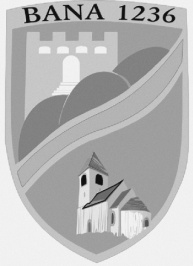 Levélcím:	2944 Bana, Jókai M. u. 18.Telefon:	34/468-868M E G H Í V ÓBana Község Önkormányzata Képviselő-testületét rendes testületi ülésre a Magyarország helyi önkormányzatairól szóló 2011. évi CLXXXIX. törvény 44-46. § alapján és a Bana Község Önkormányzat képviselő-testületének a képviselő-testület Szervezeti és Működési Szabályzatáról szóló 9/2013 (III.12.) önkormányzati rendeletének 4-21. § alapján2023. április 19. (szerda) 17 órára a Bábolnai Közös Önkormányzati Hivatal Banai Kirendeltség (2944 Bana, Jókai u.18.) tanácstermébe összehívom.Napirendi pontok:Beszámoló a két ülés között történt eseményekről, a lejárt határidejű határozatokról, és a bizottságok által hozott döntésekrőlElőterjesztés felelőse: polgármesterKözművelődési rendelet módosítása Előterjesztés felelőse: jegyzőGyermekvédelmi beszámolóElőterjesztés felelőse: aljegyzőKistérség beszámolója a 2022. évrőlElőterjesztés felelőse: bizottság elnökeHelyi adóbevételek alakulásaElőterjesztés felelőse: jegyzőA Bábolnai Közös Önkormányzati Hivatal 2023. évi igazgatási szünetéről Előterjesztés felelőse: jegyzőSzociális tűzifa pályázatElőterjesztés felelőse: aljegyzőEgyebekElőterjesztés felelőse: polgármesterBana, 2023.04.11	  Toma Richárd sk.                                                                                                                                   polgármester     